Aufgaben – KräfteAufgabe 1 – KräfteWelche Formen von Kräften gibt es? Überlege für jedes Beispiel, welche Kraft wirkt und wie diese heißen könnte. Trage die entsprechenden Begriffe ein. 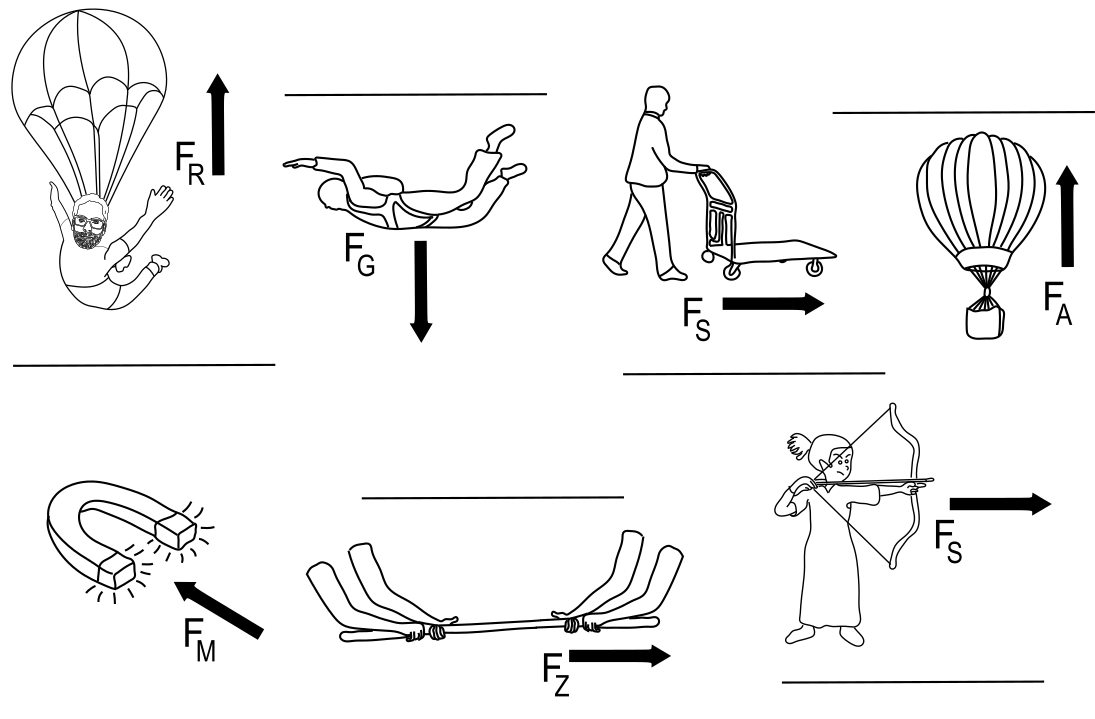 Aufgabe 2 - KreuzworträtselLöse folgendes Rätsel: 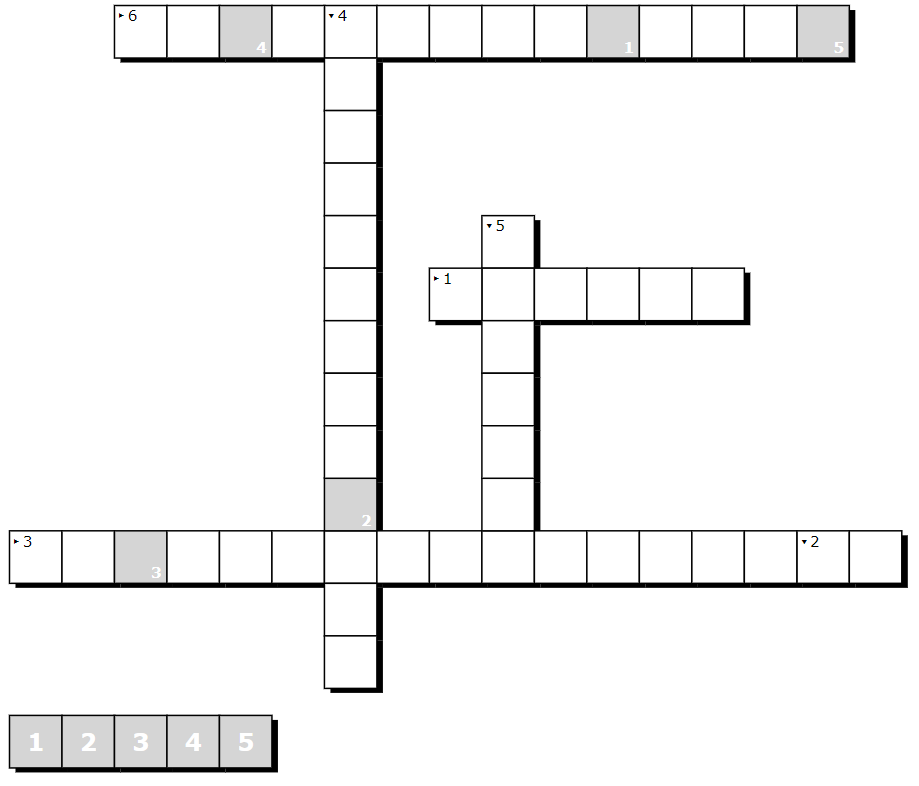 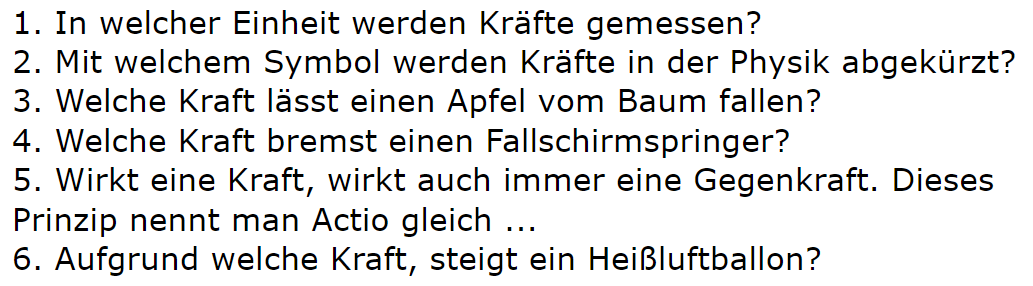 